Πότση Αγγελική – ΕργοθεραπέυτριαΜάθημα 11Δραστηριότητα 1Πάμε   να φτιάξεις καλαμάκια από πλαστελίνη.Πάρε πλαστελίνη σε διάφορα χρώματα.Πάρε ένα ξύλο κοπής ή ένα δίσκο για να ακουμπάς  τα καλαμάκια .Πάρε μερικά ξύλινα καλαμάκια.Φτιάξε μικρά μπαλάκια από πλαστελίνη και πέρασε τα στα ξύλινα καλαμάκια.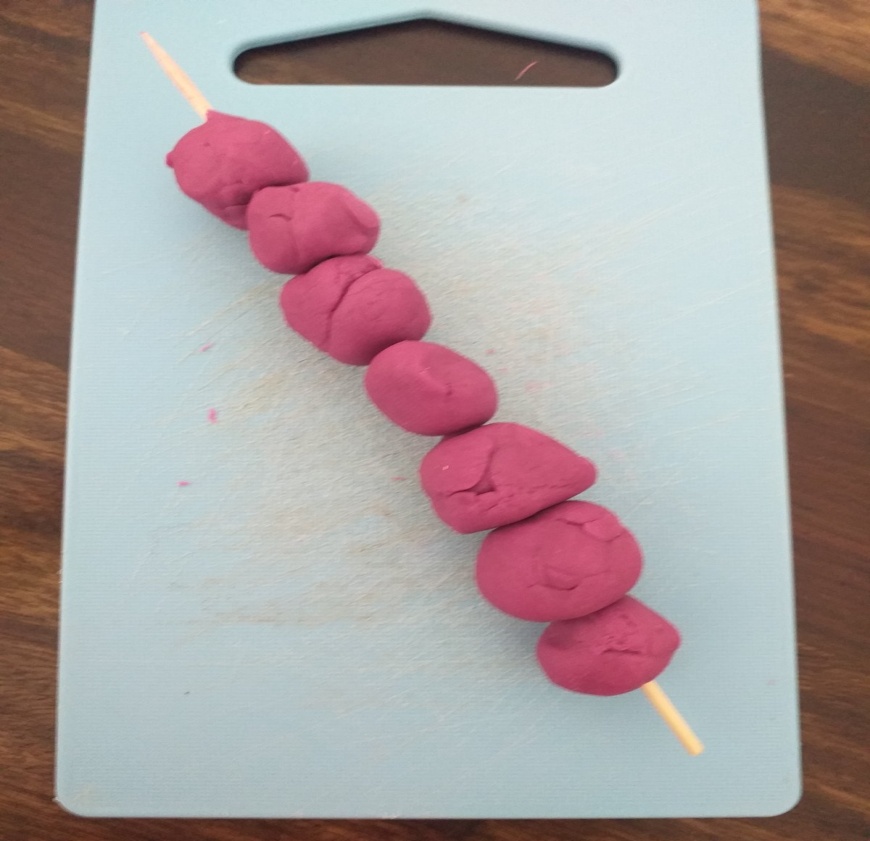 Δραστηριότητα 2Πάρε 4 χρωματιστά χαρτιά.Βάλε τα σε ένα καπάκι από κουτί.Πάρε ένα μπολ και βάλε μέσα lego σε κόκκινο ,  πράσινο,  κίτρινο , μπλέ χρώμα.Πάρε μια τσιμπίδα. Πιάσε ένα ένα τα αντικείμενα  και βάλε τα στο χαρτί με το ίδιο χρώμα.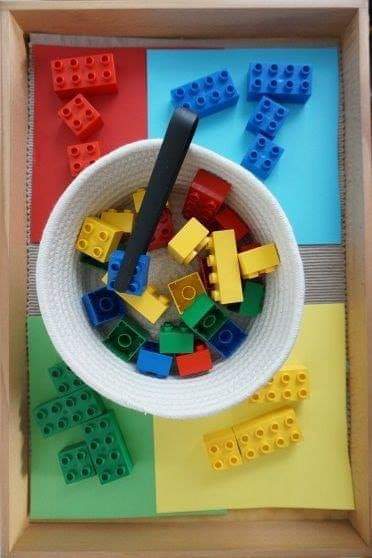 Με εκτίμηση, η εργοθεραπεύτριαΠότση ΑγγελικήΠλύνε πολύ καλά τα χέρια σουΜε εκτίμηση, η εργοθεραπεύτρια ,Πότση Αγγελική 